Оплачено 04.01.2015г. в 18ч. 16мин.МБДОУ «ДС «Дельфин» г. МуравленкоКривогузова Светлана АнатольевнаВоспитательКонспект исследовательской деятельности по ознакомлению с окружающим миром в первой младшей группе «Зимняя одежда»Цель: Расширение знаний детей об окружающем мире.Задачи: Обучающие: Помочь детям запомнить названия зимней одежды, цвета, последовательность раздевания после прогулки;Учить классифицировать и группировать предметы по цвету.Развивающие: Развивать внимание, речь, мелкую и общую моторику.Воспитательные:Воспитывать бережное отношение к одежде.Образовательная область: Познавательно – речевое развитие.Методы и приемы: Наглядный;Игровой;Словесный;Демонстрационный.Технические средства: Ноутбук.Материал: Игрушечный шкаф, куклы (по количеству детей), стульчики (по количеству кукол), кукольная одежда, картинки с изображением одежды разных цветов (синий, красный, жёлтый), три коробочки таких же цветов. Ход познавательно  игровой деятельности: Воспитатель включает песню «Про снежинки» в исполнении детского хора под руководством Генадия Гладкова, и выполняет музыкально-ритмические движения под музыкальное сопровождение, чем привлекает к себе детей. Дети постепенно присоединяются к воспитателю.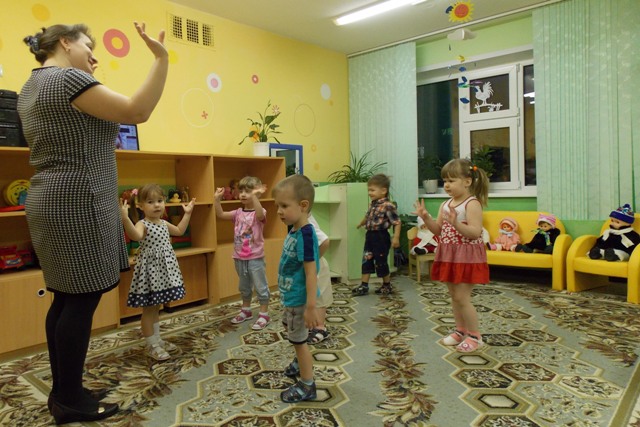 Воспитатель: Ребята, пока вы спали к нам пришли гости.Обращает внимание на куклы - по количеству детей, которые сидят на стульчиках.Воспитатель: Посмотрите, как они тепло одеты. А почему они так одеты? Кто знает? Дети: Потому что на улице холодно.Воспитатель: Правильно. Они же шли к нам по улице, а на улице зима, а зимой холодно.  Им наверно жарко ведь у нас в группе тепло. Что нашим гостям надо сделать, чтобы им не было жарко? Дети: Раздеться.Воспитатель: Поможем им раздеться?Дети помогают куклам раздеться.Воспитатель: Что мы снимаем в первую очередь?Дети: Шарфик.Воспитатель: Правильно. Сейчас мы поможем снять нашим гостям шарфик, аккуратно его свернём и положим на полку в шкаф. А что снимаем потом?Дети: Шапку.Воспитатель: Правильно, обратите внимание, что шапки разные у наших гостей. Шапки с мехом потеплее. Вязанные тоже можно носить зимой, но они меньше тёплые, чем с мехом. Сверху на вязаные шапки можно надеть капюшон будет теплее. Куда мы положим шапку?Дети: В шкаф. Воспитатель: Правильно, положим шапку на полку с шарфиком. А что снимаем потом?Дети: Куртку. Воспитатель: Да, ребята следующую мы должны снять куртку, но наши гости пришли к нам в шубках. Шуба это тоже зимняя одежда. Чувствуете, какая она пушистая, толстая, тёплая.  Сейчас мы помогаем снять шубку и аккуратно убираем куда?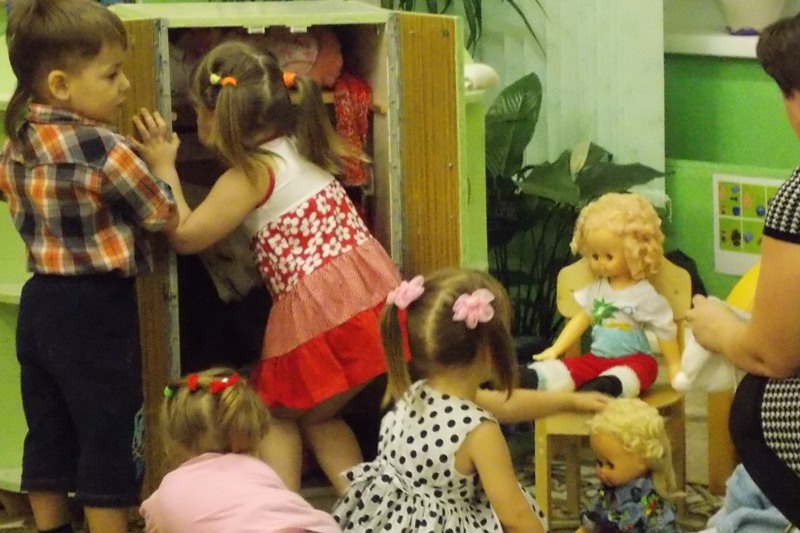 Дети: В шкаф.Воспитатель: Повесим шубки за петельки на крючок. Затем мы снимаем что?Дети: Сапожки.Воспитатель: Правильно. А куда мы с вами уберём сапожки....Дети: В шкаф.Воспитатель: Поставим сапожки в самый низ шкафа. Затем мы снимаем что?Дети: Штаны.Воспитатель: Штаны мы с вами тоже положим … куда? Дети: На полку в шкаф.	Воспитатель за правильные ответы хвалит детей. А если они отвечают не правильно, то  подводит их к правильному ответу.Воспитатель: Ребята, а гости пришли к нам не с пустыми руками. Посмотрите, что это? Дети: Коробка.Воспитатель: Посмотрим, что нам принесли наши гости в этой коробке?Воспитатель даёт возможность детям открыть коробку. Дети открывают и заглядывают в неё.Воспитатель: Что там? Покажите. Дети достают маленькие разноцветные коробочки синего, красного и жёлтого цвета.Воспитатель: Какие красивые коробочки, а каким цветом эта коробочка? (показывает синюю коробочку)Дети: Синяя.Воспитатель: А эта, каким цветом? (показывает жёлтую коробочку)Дети: Жёлтая.Воспитатель: А эта? (показывает красную коробочку)Дети: Красная.Если дети ошибаются, то воспитатель просит их быть повнимательнее и ещё раз переспрашивает. - Ребята посмотрите внимательно это разве коробочка ........... цвета? И ещё раз выслушивает ответы детей, останавливаясь на правильном ответе детей.	Воспитатель опять обращает внимание на большую коробку: Воспитатель: Посмотрите там ещё что - то есть. Что там?Дети: Картинки.Воспитатель: Да это картинки с изображением зимней одежды. Посмотрите одежда то разного цвета. (Рассматривает с детьми одежду). Эти картинки наверно лежали в разноцветных коробочках, но наши гости несли их не аккуратно и все картинки перемешались. Поможем нашим гостям разложить их по коробкам? Дети: Поможем.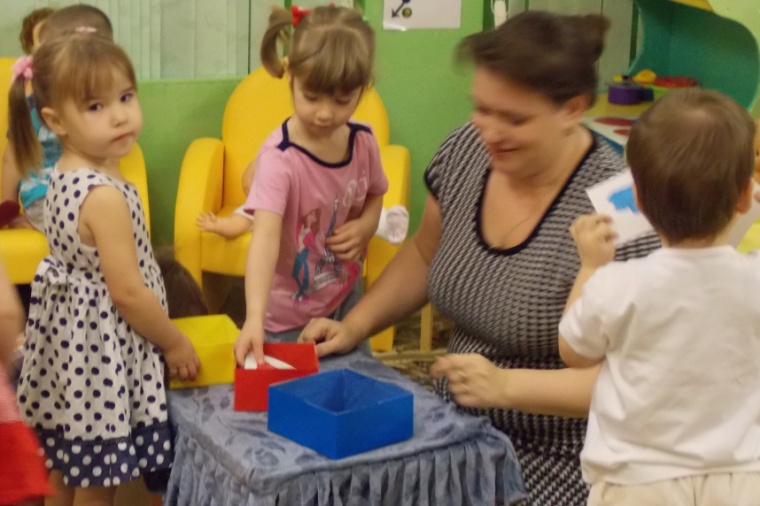 Дети берут картинки и раскладывают их в коробки соответствующего цвета. Если дети ошибаются, воспитатель просит посмотреть внимательно, найти ошибку и исправить её.           Воспитатель: Гости шепнули мне на ушко, что им у нас понравилось, и они хотят посмотреть всю группу. Покажите гостям свою группу?Дети берут кукол и играют ими.